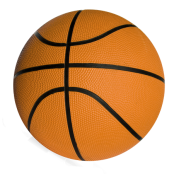 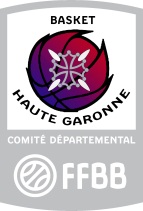 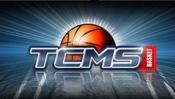 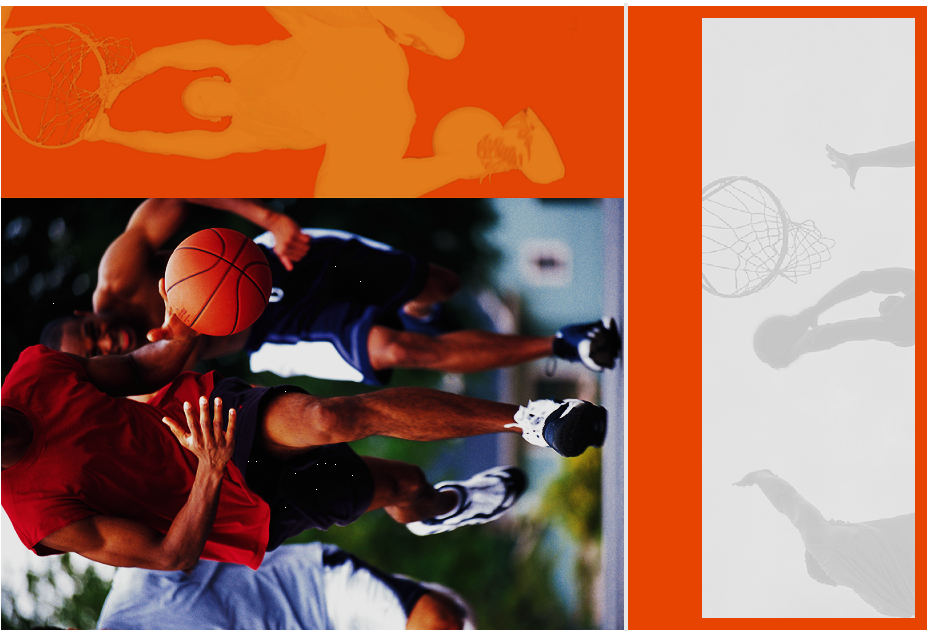 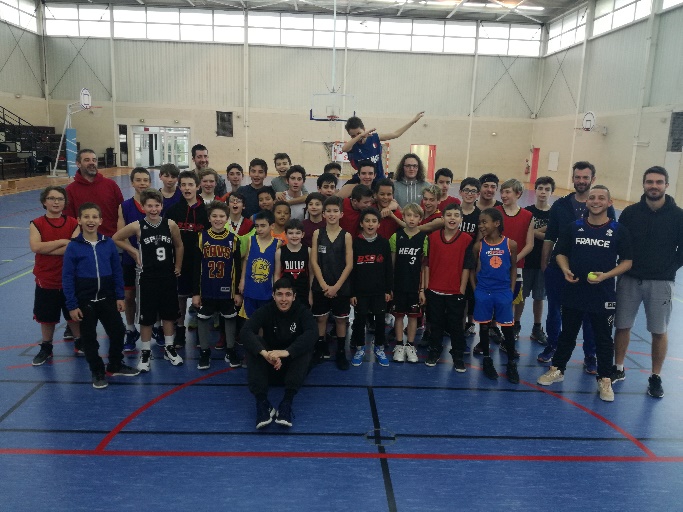 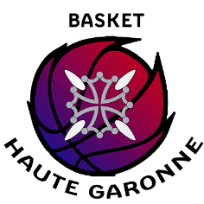 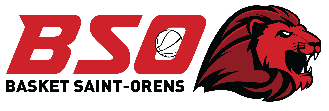 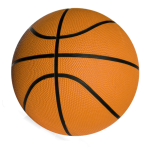 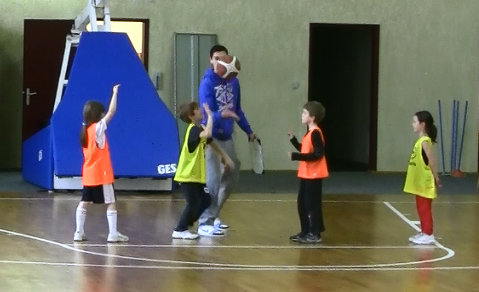      BASKET SAINT-ORENS2 avenue du Lycée - 31650 SAINT ORENDS DE GAMEVILLE       STAGE BASKET-BALL du 23/10, 24/10, 25/10 2018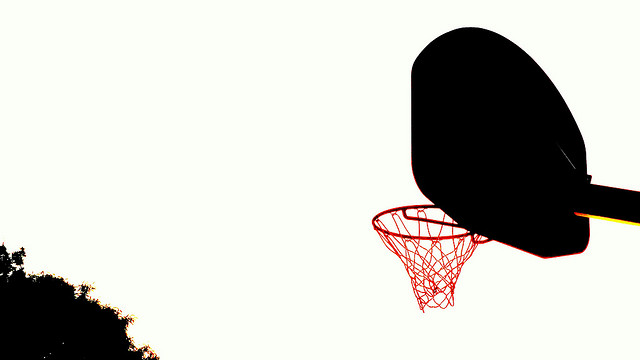 AUTORISATION PARENTALE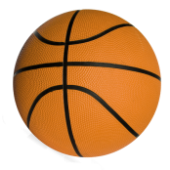 Je soussigné (e), M. – Mme : Père, mère, tuteur légal du mineur : Né le : Adresse du domicile : Code Postal :				 Ville : Téléphone travail : Autorise : Les responsables du stage à faire le nécessaire en cas d’accident, 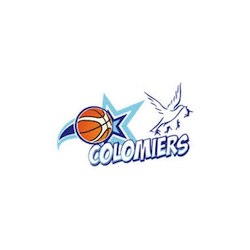 Toute intervention chirurgicale jugée nécessaire après avis médicalAccepte les décisions des responsables qui pourraient être prises en cas de manquement aux règlements intérieurs et à la disciplineVous informe des éventuelles contre-indications médicales et autres : 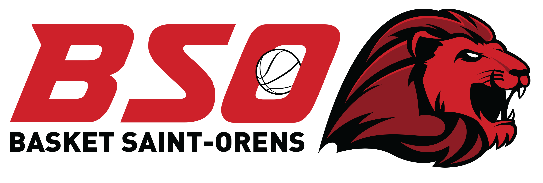 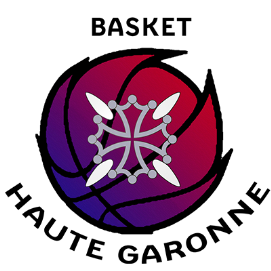 A 					    Le    Lu et approuvé :     	Signature :     